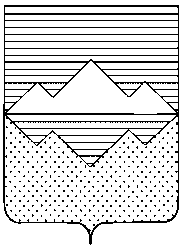 АДМИНИСТРАЦИЯСАТКИНСКОГО МУНИЦИПАЛЬНОГО РАЙОНАЧЕЛЯБИНСКОЙ ОБЛАСТИПОСТАНОВЛЕНИЕОт «20» марта  2024 года № 145г. СаткаО внесении изменений в некоторые нормативные акты Администрации Саткинского муниципального района В соответствии со статьей 6.12 Федерального закона от 17.07.1999 № 178-ФЗ «О государственной социальной помощи» (в редакции 01.01.2024), ПОСТАНОВЛЯЮ:1. Внести в Порядок осуществления выплаты Единовременного социального пособия ветеранам  Великой Отечественной войны,  детям погибших участников Великой Отечественной войны и приравненных к ним лиц, в связи с празднованием 79-й годовщины Победы в Великой Отечественной войне 1941-1945 годов, проживающих на территории Саткинского муниципального района, утвержденный постановлением Администрации Саткинского муниципального района от 22.11.2023 № 694 следующие изменения:- в пункте 17 заменить слова «Единая государственная информационная система социального обеспечения» на слова «государственная информационная система «Единая централизованная цифровая платформа в социальной сфере».  2. Отделу организационной и контрольной работы Управления делами и организационной работы Администрации Саткинского муниципального района (Корочкина Н.П.) опубликовать настоящее постановление в газете «Саткинский рабочий» и разместить на официальном сайте Администрации Саткинского муниципального района.3.  Организацию выполнения настоящего постановления возложить на начальника Управления социальной защиты населения администрации Саткинского муниципального района Иванову А.Б.4. Контроль за реализацией настоящего постановления возложить на заместителя Главы Саткинского муниципального района по социальным вопросам Савостову М.Н.5. Настоящее постановление вступает в силу с момента подписания.Глава Саткинского муниципального района                                                     А.А. Глазков                                                                                  